Evaluaciones Taller “Búsqueda de información en la Biblioteca”		15 agosto/ 2012EE1130 Freshman Engineering Design - Prof. Luis Vicente		Facilitadores: Prof. D. Delgado & Antonio TardíResumen de respuestas 						Total de evaluaciones completadas: xMuy buena exposicion de ideas quizas hacerlo un poco mas divertido8/15/2012 1:12:ss PM Esta muy bien desarrollado y el tiempo que se toma para expresar el material es muy bueno ya que no es muy prolongado asi que no aburre al estudiante.8/15/2012 1:12:ss PM Excelente taller con basta informacion necesaria para facilitar al estudiante en la busqueda de informacion.8/15/2012 1:12:ss PM 1. Evalúe los siguientes aspectos de la actividad:1. Evalúe los siguientes aspectos de la actividad:1. Evalúe los siguientes aspectos de la actividad:1. Evalúe los siguientes aspectos de la actividad:1. Evalúe los siguientes aspectos de la actividad:1. Evalúe los siguientes aspectos de la actividad:1. Evalúe los siguientes aspectos de la actividad:1. Evalúe los siguientes aspectos de la actividad:1. Evalúe los siguientes aspectos de la actividad:1. Evalúe los siguientes aspectos de la actividad:1. Evalúe los siguientes aspectos de la actividad:ExcelenteBuenoRegularPobrePobreValoración
media#  de
respuestas#  de
respuestasObjetivos: ¿Se lograron los objetivos esperados de la actividad?Objetivos: ¿Se lograron los objetivos esperados de la actividad?Objetivos: ¿Se lograron los objetivos esperados de la actividad?58.3% (7)41.7% (5)0.0% (0)0.0% (0)0.0% (0)3.581212Contenido: ¿Las ideas se presentaron de forma clara y ordenada?Contenido: ¿Las ideas se presentaron de forma clara y ordenada?Contenido: ¿Las ideas se presentaron de forma clara y ordenada?91.7% (11)8.3% (1)0.0% (0)0.0% (0)0.0% (0)3.921212Facilitadores: El dominio de los instructores fue ...Facilitadores: El dominio de los instructores fue ...Facilitadores: El dominio de los instructores fue ...91.7% (11)8.3% (1)0.0% (0)0.0% (0)0.0% (0)3.921212Importancia: La actividad es de importancia para mis estudios y/o profesión.Importancia: La actividad es de importancia para mis estudios y/o profesión.Importancia: La actividad es de importancia para mis estudios y/o profesión.75.0% (9)25.0% (3)0.0% (0)0.0% (0)0.0% (0)3.7512122. El tiempo asignado a la actividad fue...2. El tiempo asignado a la actividad fue...2. El tiempo asignado a la actividad fue...2. El tiempo asignado a la actividad fue...2. El tiempo asignado a la actividad fue...2. El tiempo asignado a la actividad fue...2. El tiempo asignado a la actividad fue...2. El tiempo asignado a la actividad fue...2. El tiempo asignado a la actividad fue...2. El tiempo asignado a la actividad fue...2. El tiempo asignado a la actividad fue...% de
respuestas#  de
respuestas#  de
respuestasBueno / suficienteBueno / suficienteBueno / suficiente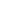 91.7%1111Corto (fue muy poco tiempo)Corto (fue muy poco tiempo)Corto (fue muy poco tiempo)0.0%00Largo (fue demasiado tiempo)Largo (fue demasiado tiempo)Largo (fue demasiado tiempo)8.3%113. Comentarios: Puede resaltar los conceptos aprendidos, dar sugerencias para futuros talleres o cualquier otro comentario que desee aportar.3. Comentarios: Puede resaltar los conceptos aprendidos, dar sugerencias para futuros talleres o cualquier otro comentario que desee aportar.3. Comentarios: Puede resaltar los conceptos aprendidos, dar sugerencias para futuros talleres o cualquier otro comentario que desee aportar.pregunta respondida3